História školy15.9.1986 – otvorenie školy, 30 detí z pásma strednej mentálnej retardácie, riaditeľka školy PaedDr. Eva Tobolková (do august 2012),názov školy : Pomocná škola internátna.01.09. 2000 – premenovanie Pomocnej školy internátnej na Špeciálnu základnú školu internátnu, .od 1.9.2012 – riaditeľka školy Mgr. Eva Ševčíková2013/2014  - otvorenie triedy pre žiakov s autizmom a inými pervazívnymi vývinovými poruchami,  otvorenie triedy pre žiakov s viacnásobným postihnutím v kombinácii s ťažkým mentálnym postihnutím Od roku 2013 – 2023 začala postupná rekonštrukcia priestorov školy. 2015/16 – zmena názvu školy na Spojenú školu internátnu, s organizačnými  zložkami: Špeciálna základná škola internátna, Praktická škola internátna, otvorenie Školského klubu detí2016/17 – otvorenie triedy pre zdravotne znevýhodnené deti vo veku od 3 do 6 rokov – špeciálna materská škola.01.09.2023 zánik školského internátu, čo umožnilo otvorenie ďalších triedv škole.V súčasnosti má škola 80 detí a žiakov. Spojená škola aj prostredníctvom 2% rozvíja  osobnosť zdravotne znevýhodnených detí a žiakov,ktorí sú mentálne postihnutí, viacnásobne postihnutía s poruchami autistického spektra.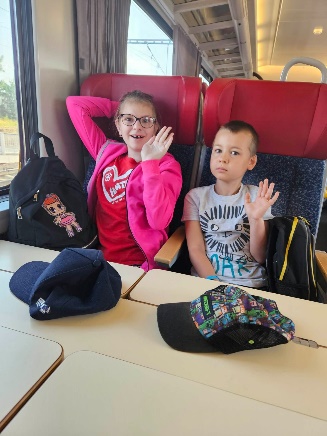 Vážime si  ochotu dobrých ľudí, ktorí pomáhajú našej  škole prostredníctvom Združenia občanov pre pomoc mentálne postihnutým deťom. 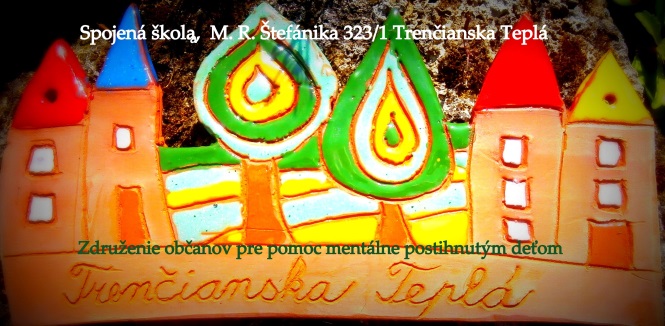 Spojená škola,  M. R. Štefánika 323/1                 Trenčianska TepláVzdelávame deti a žiakov so zdravotným znevýhodnenímPODPORTE NÁS  2% DANE Naša občianske združenie sa chce tento rok uchádzať o Vašu priazeň. Darujte finančné prostriedky 2% z dane, pre deti a žiakov školy. Prostriedky ktoré týmto spôsobom získame, budú použité pre skvalitnenie výchovno - vzdelávacieho procesu, na  materiálno-technické vybavenie školy, na  výlety, terapie, výrobu keramiky, didaktické pomôcky, výcviky ... .ĎAKUJEME!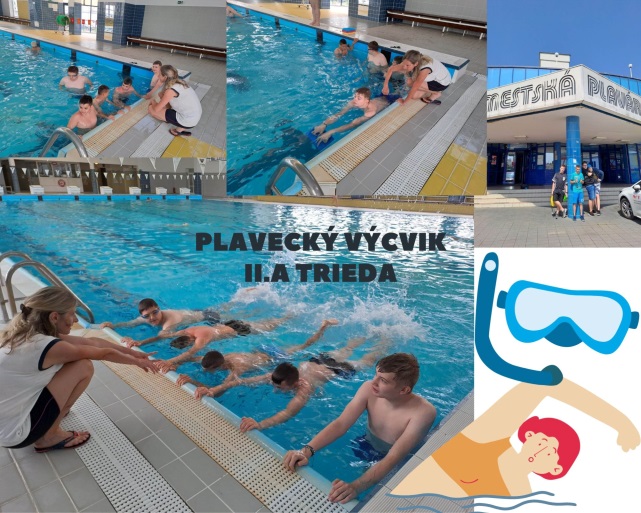 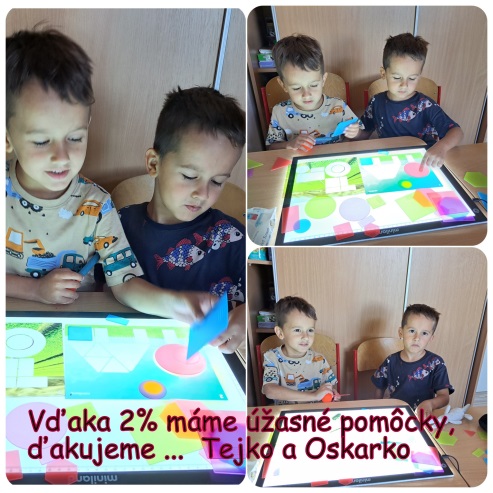 Názov školySpojená školaAdresa školyM .R. Štefánika  323/1, 914 01 Trenčianska TepláZdruženie občanov pre pomoc mentálne postihnutým deťomInternetová stránka školywww. szsitrtepla .edupage. skE-mailová adresa školyszsitt@verejne.orgOrganizačné zložky školySúčastiŠpeciálna základná školaPraktická škola internátnaŠpeciálna materská školaŠkolský klub detíŠkolská jedáleňZriaďovateľRegionálny úrad školskej správy Hviezdoslava 140/3, Trenčín